結	果	の	概	要総	括１．学校数総学校数は、７５１校で、前年度より１７校減少している。表１   学校種別学校数	（単位：校）２．在学者数在学者総数は、１５８，７４６人で、前年度より５，２４４人減少している。表２   学校種別在学者数	（単位：人）図１   学年別・園児・児童・生徒数単位：人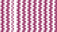 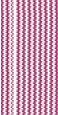 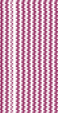 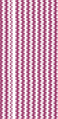 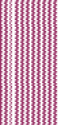 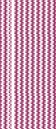 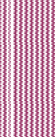 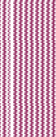 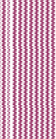 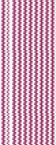 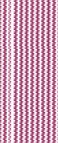 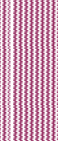 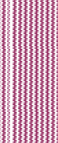 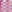 ３．本務教員数本務教員数は、１３，７４９人で、前年度より１７５人減少している。表３   学校種別本務教員数	（単位：人）４．本務職員数本務職員数は、２，７２７人で、前年度より１０６人減少している。表４   学校種別本務職員数	（単位：人）５．理由別長期欠席者数（小学校・中学校）平成２４年度間（平成２４年４月１日から平成２５年３月３１日までの１年間）に、３０日以上欠席した者（長期欠席者）は、小学校と中学校を合わせると１，３９６人で、前年度間より６８人減少している。このうち、「不登校」を理由とする者は１，２２１人で、前年度間より５６人減少している。表５ 理由別長期欠席者数	（単位：人,％）図２ 小・中学校の長期欠席者数2,500長期	2,000欠席	1,500者数（	1,000）50001.601.40	全児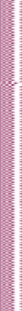 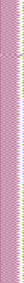 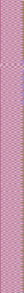 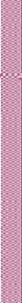 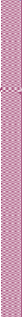 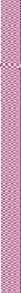 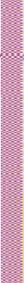 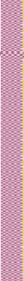 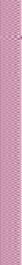 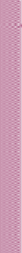 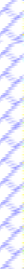 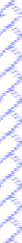 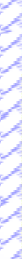 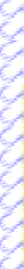 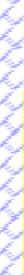 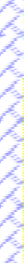 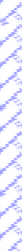 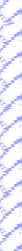 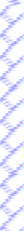 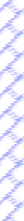 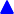 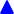 1.20	童生1.00	徒0.80	に（ 占0.60	％ め） る0.40	不0.20	登校0.00	の15	16	17	18	19	20	21	22	23	24（年度間） 比率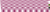 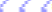 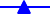 ６．卒業後の状況（中学校・高等学校）（１）中学校平成２５年３月の中学校卒業者数は１３，３１４人で、前年度より５０３人減少している。 卒業者の状況の内訳は、「高等学校等進学者」が１３，１０３人、「専修学校（高等課程）進学者」が３人、「専修学校（一般課程）等入学者」が６人、「公共職業能力開発施設等入学者」が９人、「就職者」が２５人、「左記以外の者」が１６７人、「不詳・死亡の者」が１人となっている。表６   状況別卒業者数（中学校）	（単位：人、％）（２）高等学校（全日制・定時制課程）平成２５年３月の高等学校（全日制・定時制課程）卒業者は１３，３３０人で、前年度より７７ 人増加している。卒業者の状況の内訳は、「大学等進学者」が５，５２０人、「専修学校（専門課程）進学者」が２，０５４人、「専修学校（一般課程）等入学者」が５２９人、「公共職業能力開発施設等入学者」が２９４人、「就職者」が４，２０４人、「一時的な仕事に就いた者」が７９人、「左記以外の者」が６０４人、「不詳・死亡の者」が４６人となっている。表７   状況別卒業者（高等学校）	（単位：人、％）図３ 高等学校卒業者のうち、大学等進学者の進学率の割合（％）50.040.030.020.010.00.0昭和24	34	44	54	平成元	11	21	25（年３月卒業）図４ 高等学校卒業者のうち、就職者の県内・県外別就職率の推移単位：％70.0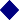 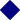 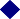 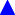 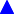 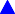 60.050.040.030.020.0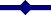 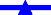 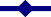 区	分学	校	数学	校	数学	校	数学	校	数学	校	数学	校	数区	分24 年 度25年度25年度25年度25年度対前年度比較区	分24 年 度計国立公立私立対前年度比較幼	稚	園12212018111△ 2 （廃園2）小	学	校3233161315-△ 7 （新設3・廃校10）中	学	校17016911644△ 1 （廃校1）高等学校(全・定制)8582-6517△ 3 （廃校3）高等学校( 通信制)併置(4)併置(6)-併置(3)併置(3)(2) （新設2)特 別 支 援 学 校2020119--専	修	学	校3431-229△ 3 （廃校3）各	種	学	校1413--13△ 1 （廃校1）合	計7687514573174△ 17 （新設3・廃校20）区	分在在学者数数区	分24	年	度25年度25年度25年度25年度対前年度比較区	分24	年	度計国立公立私立対前年度比較幼	稚	園8,6028,150862167,848△ 452小	学	校69,75967,39460266,792-△ 2,365中	学	校39,37438,45257637,491385△ 922高等学校(全・定制)40,03738,840-29,4839,357△ 1,197高等学校( 通信制)1,3421,230-392838△ 112特 別 支 援 学 校1,7901,749561,693-△ 41専	修	学	校2,6642,504-1672,337△ 160各	種	学	校422427--4275合	計163,990158,7461,320136,23421,192△ 5,244区	分本本本務教員数数区	分24 年 度25年度25年度25年度25年度25年度25年度25年度25年度25年度対前年度比較区	分24 年 度計国立国立公立私立私立男男女対前年度比較幼	稚	園77978178173673873855557262小	学	校5,1485,0725,072325,040--1,7951,7953,277△ 76中	学	校3,3223,3103,310333,24136361,8271,8271,483△ 12高等学校( 全･ 定制)3,2583,1893,189-2,5036866862,1902,190999△ 69高等学校( 通信制)525252-302222383814-特 別 支 援 学 校1,0741,0671,067331,034--408408659△ 7専	修	学	校235234234-322022028686148△ 1各	種	学	校564444--4444171727△ 12総	数13,92413,74913,74910511,9161,7281,7286,4166,4167,333△ 175区	分本本務職員数区	分24 年 度25年度25年度25年度25年度25年度25年度対前年度比較区	分24 年 度計国立国立公立私立私立対前年度比較幼	稚	園244240--4236236△ 4小	学	校92492344919--△ 1中	学	校4854801147633△ 5高等学校( 全･ 定制)892813--657156156△ 79高等学校( 通信 制)109--366△ 1特 別 支 援 学 校20319422192--△ 9専	修	学	校6157--114646△ 4各	種	学	校1411---1111△ 3総	数2,8332,727772,262458458△ 106区区分計病気経済的理由不登校その他(参考)24年度(参考)24年度区区分計病気経済的理由不登校その他計うち不登校小学校人数28985-18024308187小学校比 率 （％）比 率 （％）100.029.4-62.38.3100.060.7中学校人数1,1075621,04181,1561,090中学校比 率 （％）比 率 （％）100.05.10.294.00.7100.094.3人数1,39614121,221321,4641,277計人数計比 率 （％）比 率 （％）比 率 （％）比 率 （％）100.010.10.187.52.3100.087.2区 分卒業者総 数Ａ高等学校等進学者Ｂ専修学校(高等課程)進学者Ｃ専修学校(一般課程)等入学者Ｄ公共職業能力開発施設等 入学者Ｅ 就職者Ｆ左記以外の者Ｇ不詳・死亡の者（再掲） A･B･C･D のうち 就職者就職者総 数E+(再掲)進学率就職率計男女13,3146,7406,57413,1036,6146,48932163399-25205167917611-1717-4237598.498.198.70.30.50.1区分卒業者総 数Ａ 大学等進学者Ｂ専修学校(専門課程)進学者Ｃ専修学校(一般課程)等入学者Ｄ公共職業能力開発施設等 入学者Ｅ 就職者Ｆ一時的な仕事に就いた者Ｇ左記以外の者Ｈ不詳・死亡の者（再掲） A･B･C･D のうち 就職者就職者総 数E+(再掲)進学率就職率計男女計男女13,3306,8176,5135,5202,6212,8992,0548061,248529296233294271234,2042,4811,723792257604296308462422466404,2502,4871,76341.438.444.531.936.527.1